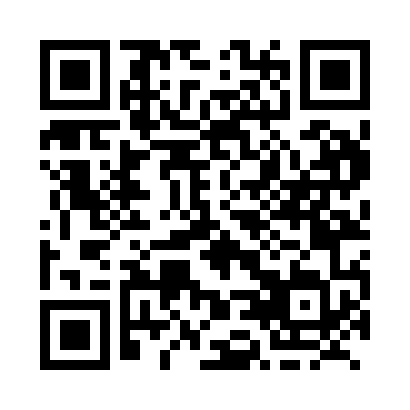 Prayer times for Frontenac, Quebec, CanadaMon 1 Jul 2024 - Wed 31 Jul 2024High Latitude Method: Angle Based RulePrayer Calculation Method: Islamic Society of North AmericaAsar Calculation Method: HanafiPrayer times provided by https://www.salahtimes.comDateDayFajrSunriseDhuhrAsrMaghribIsha1Mon3:004:5912:476:118:3610:342Tue3:014:5912:486:108:3610:333Wed3:025:0012:486:108:3510:334Thu3:035:0012:486:108:3510:325Fri3:045:0112:486:108:3510:316Sat3:065:0212:486:108:3410:307Sun3:075:0312:486:108:3410:298Mon3:085:0312:496:108:3310:289Tue3:095:0412:496:108:3310:2710Wed3:115:0512:496:098:3210:2611Thu3:125:0612:496:098:3210:2512Fri3:135:0712:496:098:3110:2413Sat3:155:0812:496:088:3010:2314Sun3:165:0912:496:088:3010:2115Mon3:185:0912:496:088:2910:2016Tue3:195:1012:506:078:2810:1917Wed3:215:1112:506:078:2710:1718Thu3:235:1212:506:078:2610:1619Fri3:245:1312:506:068:2610:1420Sat3:265:1412:506:068:2510:1321Sun3:275:1512:506:058:2410:1122Mon3:295:1712:506:048:2310:1023Tue3:315:1812:506:048:2210:0824Wed3:335:1912:506:038:2110:0625Thu3:345:2012:506:038:1910:0526Fri3:365:2112:506:028:1810:0327Sat3:385:2212:506:018:1710:0128Sun3:395:2312:506:018:169:5929Mon3:415:2412:506:008:159:5730Tue3:435:2512:505:598:149:5631Wed3:455:2712:505:588:129:54